АДМИНИСТРАЦИЯ  ИЗОБИЛЬНЕНСКОГО  СЕЛЬСКОГО ПОСЕЛЕНИЯНИЖНЕГОРСКОГО  РАЙОНАРЕСПУБЛИКИ  КРЫМПОСТАНОВЛЕНИЕ10.05.2018 г.                               с.Изобильное                                     № _38Об утверждении Порядка сноса надмогильных сооружений (надгробий) и оград, установленных за пределами мест захоронения       В соответствии со статьёй 22 Закона Республики Крым от 30.12.2015 № 200 - ЗРК/2015  «О  погребении и похоронном деле в Республике Крым» администрация Изобильненского сельского  поселения                                            ПОСТАНОВЛЯЕТ:      1. Утвердить Порядок сноса надмогильных сооружений (надгробий) и оград, установленных за пределами мест захоронений (прилагается).      2. Обнародовать настоящее постановление и разместить на доске объявлений в помещении Изобильненского сельского совета по адресу: с.Изобильное пер.Центральный,15и в сети Интернет на официальном сайте Изобильненского сельского поселения izodilnoe-sp.ru/.       3. Контроль за исполнением постановления оставляю за собой.       4. Постановление вступает в силу со дня его обнародования.Председатель Изобильненскогосельского совета – глава администрацииИзобильненского сельского поселения                                                Л.Г.НазароваПриложениек постановлению администрации Изобильненского сельского поселения №38  от 10.05.2018 годаПорядоксноса надмогильных сооружений (надгробий) и оград,установленных за пределами мест захоронения       Установка надмогильных сооружений (надгробий) и оград на кладбища допускается только в границах предоставленных мест захоронения.      Устанавливаемые надмогильные сооружения (надгробия) и ограды не должны иметь частей, выступающих за границы мест захоронения, или нависать над соседними захоронениями.      Надмогильные сооружения (надгробия) и ограды, установленные за пределами мест  захоронения, подлежат сносу как самовольно установленные.      Самовольно установленное надмогильное сооружение (надгробие), ограда, подлежит демонтажу лицом, осуществившим его установку.      Надмогильные сооружения, установленные за пределами мест захоронения, подлежат  сносу с обязательным предупреждением лица, на которое зарегистрировано место захоронения     Снос надмогильных  сооружений, установленных за пределами мест захоронения, происходит в следующем порядке:- граждане, установившие превышающие утвержденные размеры надмогильные сооружения, предупреждаются  администрацией Изобильненского сельского поселения посредством письменного уведомления в адрес лица, на которое зарегистрировано место захоронения, и выставлением на могильном холме трафарета с предупреждением о необходимости привести надмогильное сооружение в соответствие с требованиями в течение 60 дней и обратиться в  специализированную службу по вопросам похоронного дела, а в случае ее отсутствия в администрацию Изобильненского сельского поселения. После чего администрацией Изобильненского сельского поселения самостоятельно либо по ходатайству специализированной службы по вопросам похоронного дела, принимается решение о регистрации надмогильного сооружения или ограды, или их сносе.      Если в установленный срок демонтаж сооружения, ограды не произведен лицом, на которое зарегистрировано место захоронения, администрация Изобильненского сельского поселения имеет право снести самовольно установленное сооружение, ограду с последующим взысканием с  лица, установившего самовольное сооружение, ограду.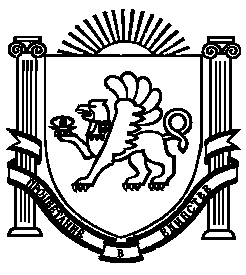 